REVIZE SWOT 3 ANALÝZ PRIORITNÍCH OBLASTÍ ROZVOJE V ŘEŠENÉM ÚZEMÍ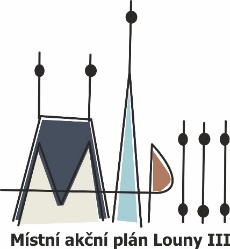 Realizátor:SERVISO, o.p.s.Autoři: Realizační tým MAP IIIKontakt: Ing. Alena Pospíšilovápospisilovamapii@seznam.cz, 777 816 5371. KVALITNÍ, EFEKTIVNÍ, DOSTUPNÉ A INKLUZIVNÍ PŘEDŠKOLNÍ VZDĚLÁVÁNÍ2. KVALITNÍ, EFEKTIVNÍ, DOSTUPNÉ A INKLUZIVNÍ ZÁKLADNÍ VZDĚLÁVÁNÍ3. VYSPĚLÁ INFRASTRUKTURA ŠKOLSKÝCH ZAŘÍZENÍ, VČETNĚ INFRASTRUKTURY NEFORMÁLNÍHO VZDĚLÁVÁNÍ4. MODERNÍ A POPULÁRNÍ NEFORMÁLNÍ A ZÁJMOVÉ VZDĚLÁVÁNÍ5. VZÁJEMNÁ PODPORA, SPOLUPRÁCE A SDÍLENÍ INFORMACÍ MEZI AKTÉRY VZDĚLÁVÁNÍSWOT PRO FINANCOVÁNÍSilné stránkySlabé stránkyStabilizovaná síť MŠ na území ORP LounyZastoupení menších MŠBezproblémový přechod většiny dětí z MŠ na ZŠVzájemná spolupráce MŠ a ZŠ zaměřená na podporu a přípravu dětí na povinnou školní docházkuZájem pedagogů o kvalitní vzděláváníPodpora výchovy ke zdraví na některých MŠPodpora ekologické výchovy na některých MŠBezpečné prostředí MŠZastoupení MŠ speciální v Lounech s kvalifikovaným personálem – zaměření na individuální zvláštnosti dětí, děti se SVPPedagogové umí využívat dostupné speciální pomůcky i kompenzační pomůcky ve své školeVyužívání poznatků pedagogů v praxi a sdílení dobré praxe mezi sebou. /poznatky napříč gramotnostmi/ Počínající problém v kapacitě MŠVčasná informovanost rodičů o školní zralosti dítěteStále některé MŠ nedisponují dostatečným technickým 
a materiálním zabezpečením a moderními pomůckami pro rozvoj pregramotnostíNejednotný postup školských poradenských zařízeníMožné obavy z nových možností, příležitostí a obecně z neznámaOdklady školní docházkyStále některé MŠ nemají vytvořený systém podpory pro děti se SVP (nejsou vybaveny dostatečnými kompenzačními/speciálními pomůckami, nevyužívají služeb asistenta pedagogaSpolupráce s rodičiProblém zastupitelnosti pedagogů při nemocnosti či absolvování školeníMalá komunikace a časové možnosti v předávání dobré praxe mezi školami a ostatními aktéry ve vzdělávání v ORP LounyRozvoj spolupráce s aktéry ve vzdělávání na podporu digitální pregramotnosti – spolupráce a podpora při využívání nových pomůcek  - robotických pomůcek apod.Formativní hodnoceníPříležitostiHrozbyPropojení regionu, reakce na potřeby území díky aktivitám projektu MAPBudování trvalého partnerství MAPNižší počet žáků ve třídáchRozvoj znalostí učitelů MŠ a jejich využívání 
ve výchově (kurzy dalšího vzdělávání, semináře, workshopy, studium literatury)Dotační programyRozvíjet a zlepšovat vzájemnou komunikaci s rodičiProhlubování využívání poznatků učiteli v praxi a sdílení dobré praxe v oblasti rozvoje inkluzivního vzdělávání – rozvoje potenciálu každého žáka a napříč pregramotnostmi nejenom mezi sebou, ale i s učiteli z jiných škol; i mimo ORP LounyNadále rozvíjet spolupráce s jinými MŠ, ZŠ, ZUŠ a ostatními aktéry ve vzdělávání společnými akcemi, projekty, soutěžemi, sdílením, semináři napříč pregramotnostmiEliminovat odklady školní docházkyVíce se zaměřit na problematiku významu řeči u dětíPodporovat socioemoční rozvoj, wellbeing, duševní zdraví – vzájemné sdílení, odborné semináře, workshopyPodpořit rozvoj finanční gramotnosti – vzdělávání PP, vzájemné projekty mezi ZŠ i MŠNadbytek administrativní práce ředitelů 
a pedagogůLegislativní překážkyNedostatečné finanční zajištění personálních nákladů na práci s heterogenními skupinami žáků (např. asistentů pedagoga, pedagogických 
i nepedagogických pracovníků)Chybějící finanční podpora pro rozvoj čtenářské, matematické, finanční a jazykové pregramotnosti, inkluzivního – rozvoje potenciálu každého žáka a polytechnického vzdělávání a kreativity – podpora manuální zručnosti děti(nedostatečné materiálně technické zázemí, chybějící finance na inovace a výměnu pomůcek, nedostatečný počet pomůcek)Nedostatek času ke vzdělávání pedagogických pracovníků a sdílení dobré praxeVelké počty dětí ve třídách, nemožnost individuálního přístupuČastější odklady školní docházkyČastěji se vyskytující vady řeči u dětíNedostatečná logopedická prevenceSilné stránkySlabé stránkyStabilizovaná síť a dostatečná kapacita ZŠ na území ORP LounyProstor pro výběr škol s různým zaměřením i pro děti z okolních vesnicZájem pedagogů o kvalitní vzděláváníPP se zdokonalují a vzdělávají pro práci s žáky se SVPBezpečné prostředí školUčitelé vytvářejí pozitivní klima podporující učeníNastavení rovných příležitostí (společného vzdělávání) na školách díky aktivitám projektu MAP Vedení školy vytvářejí podmínky pro realizaci inkluzivních principů ve vzdělávání na školeNa školách chybí rodilí mluvčí v rámci rozvoje jazykové gramotnostiVe školách se nerealizují mimoškolní aktivity 
na podporu a rozvoj čtenářské gramotnosti, matematické gramotnosti, kulturního vyjádření, a dalších klíčových kompetencí ke zvýšení motivaceVíce cílených seminářů napříč gramotnostmi – ČG,MG. Polytechnika, digitální kompetence, finanční gramotnost, klima školy, duševní zdraví, wellbeing apod.Zdravé stravování , seminář – dietní stravování – podpora zdravého životního styluSpolupráce asistenta pedagoga a pedagoga ve výuceČasové možnosti PP k účasti na vzdělávacích aktivitáchČasové možnosti PP k vzájemnému sdílení s ostatními aktéry ve vzdělávání na území ORP LounyEfektivní práce s dokumentem IVPSpolupráce s rodičiŽákovské projekty – parlamenty apod.Formativní hodnoceníPříležitostiHrozbyBudování trvalého partnerství v rámci MAP Sdílení dobré praxe především v oblasti rozvoje čtenářské gramotnosti, kulturního povědomí dětí, inkluzivního vzdělávání, podnikavosti iniciativy, sociálních a občanských kompetencí mezi sebou 
i s učiteli z jiných škol a realizace společných aktivit s jinými školami (projekty, soutěže apod.)Školy plánují více učit žáky myslet kriticky, vnímat problémy ve svém okolí a nacházet inovativní řešení, nést rizika i plánovat a řídit projekty 
s cílem dosáhnout určitých cílůVzájemná spolupráce ZŠ – mezi učiteli – propojení mezipředmětových vazeb – hospitace, sdíleníPodporovat kvalitní a efektivní spolupráci asistenta pedagoga a pedagogaRozvíjení znalostí učitelů především v oblasti čtenářské gramotnosti, kulturního povědomí dětí, inkluzivního vzdělávání – rozvoje potenciálu každého žáka a jejich využívání ve výuce (kurzy dalšího vzdělávání, studium literatury aj.)Vzájemná spolupráce MŠ a ZŠ.Podpořit rozvoj finanční gramotnosti – vzdělávání PP, vzájemné projekty mezi ZŠ i MŠNadbytek administrativní práce ředitelů 
a pedagogůSyndrom vyhořeníLegislativní překážkyRostoucí počet dětí se SVPVelký počet žáků ve třídáchNedostatečné finanční zajištění personálních nákladů na práci s heterogenními skupinami žáků (např. asistentů pedagoga, pedagogických 
i nepedagogických pracovníků)Nedostatečná spolupráce rodičů především 
v rámci rozvoje čtenářství a nedostatečná informovanost rodičů a veřejnosti o problematice inkluzeNedostatek financí na technické a materiální zabezpečení především na podporu a rozvoj polytechnického vzdělávání, přírodních věd, řemeslných aktivit (např. učebny 
pro výuku chemie, fyziky, přírodopisu ad.), pro výuku cizích jazyků s ohledem na maximální uplatnění na trhu práce a na pořízení moderního ICT vybavení (včetně údržby stávající techniky)Časté vady řeči u dětí – zaměřit se na tuto problematikuSilné stránkySlabé stránkyStabilizovaná síť MŠ na území ORP LounyStabilizovaná síť a dostatečná kapacita ZŠ na území ORP LounyZájem ředitelů a zřizovatelů o udržení dobrého technického stavu školních budov a nové pomůcky Nově vybavené a zrekonstruované prostory školních zařízení díky využití dotačních možností z EU IROP do podpory Infrastruktury školŠkoly využívají dotačních možností do vnitřního vybavení školyStále u některých subjektů chybějící zabezpečení bezbariérovosti Nedostatečné vybavení škol a zařízení neformálního vzdělávání pro rozvoj klíčových kompetencí a inkluzivního vzdělávání Problémové čerpání dotačních titulů z EU pro MŠ Administrativní a finanční zátěž při přípravě a realizaci projektůPříležitostiHrozbyEfektivní využívání vhodných finančních zdrojů a dotačních titulůPodporovat spolupráci v oblasti dotační problematiky mezi aktéry ve vzdělávání Strategické plánování investic do školVysoké náklady na údržbu budov, příspěvkových organizací, venkovních prostor škol a sportovišťRychlé zastarávání vybaveníTechnická nemožnost bezbariérových úprav u některých subjektůPřílišná časová vytíženost vedení školy Silné stránkySlabé stránkyKvalitní možnosti trávení volného času žáků v oblasti sportu a kultury Nabídka zájmového a neformálního vzděláváníMožnosti využití sportovních hřišť při školách veřejnostíDobrá úroveň poskytování sociálních služebDostatečné vybavení, zázemí, personální kapacity pro neformální vzdělávání a zájmové vzděláváníRozšiřování nabídky moderních a atraktivních oborůVhodné doplňování vzdělávání Materiální a finanční náročnost provozu vč. pomůcekNezájem dětí a žáků ze socio-kulturně znevýhodněného prostředí – finanční náročnostNedostatek časového prostoru pro spolupráci aktérů ve vzdělávání, pro přenos dobré praxe, výměnu zkušeností, společné projekty, akceVyužití financování z EU a zjednodušených žádostíVyužití finančních darůMalá pohybová aktivita žákůChybějící podmínky pro začleňování žáků ze SVP do mimoškolních aktivitPříležitostiHrozbyRozvíjet spolupráci MŠ a ZŠ s aktéry zájmového a neformálního vzděláváníVytvářet podmínky pro systémovou spolupráci a intenzivní komunikaci mezi aktéry ve vzděláváníVyužití potenciálu mimoškolního a neformálního vzdělávání Možné finanční zdroje z EUVyužití finančních darůRozvoj nabídky neformálního a zájmového vzdělávání v moderních a atraktivních oborechApelovat a prohlubovat pohybovou aktivitu dětí a žákůVysoké náklady na údržbu budov, příspěvkových organizací, venkovních prostor škol a sportovišťFinanční zátěž pro rodičeKlesající zájem dětí a žáků o organizované mimoškolní aktivity Klesající podpora ze strany rodičů – časová  náročnostSilné stránkySlabé stránkyHustá síť základních a mateřských školŠkoly umí připravit všechny žáky na bezproblémový přechod na další stupeň vzděláváníUčitelé vytvářejí pozitivní klima podporující učeníVedení školy a učitelé si poskytují zpětnou vazbu ohledně jejich práceSnaha škol o zlepšení vzdělávání v územíZájem PP o kvalitní DVPPPodpora ze strany MŠMTVzájemné konkurenční vnímání školNedostatečná spolupráce škol s rodičiNízké zapojování rodičů a zákonných zástupců do života školy a do procesu vzděláváníNedostatečná spolupráce MŠ, ZŠ, SŠ, zaměstnavatelů a ostatních aktérů ve vzdělávání – podpora přechodu mezi stupni vzděláváníKariérové poradenství - kvalifikace kariérových poradcůPříležitostiHrozbyBudování trvalého partnerství v rámci MAPRozvíjet spolupráci na úrovni místního akčního plánováníRozvíjet spolupráci MŠ a ZŠ prostřednictvím vzájemného sdílení, setkávání, prostřednictvím společných akcí za účelem podpory přechodu mezi stupni vzděláváníRozvíjet spolupráci PP z jednotlivých základních škol dle aprobací – vzájemné sdílení dobré praxe, otevřené hodiny, sdílení zkušeností, inspiromaty – síťování aktivitních pedagogůRozvíjet spolupráci mezi venkovskými a městskými školamiRozvíjet vzájemné sdílení např. formou hospitací mezi MŠ v ORP Louny i mimo ORP LounyRozvíjet spolupráci s aktéry ve vzdělávání v území ORPPodpora spolupráce se SŠ – podpora přechodu mezi stupni vzděláváníRozvíjení vztahů se vzdělávacími subjekty a ostatními aktéry ve vzdělávání i mimo území ORP formou návštěv – získání inspirace, příkladů dobré praxe(např. podnikatelé, ukázka řemesel apod.)Rozvíjet spolupráci s rodiči, zapojování rodičů do procesu vzdělávání, realizace aktivit cílených na rodiče s dětmiRozvíjet a více se zapojovat i do mezinárodních projektů (např. ERASMUS+)Efektivní využívání webové platformy ke sdílení informacíPodpora nových ředitelůPodporovat spolupráci s poradenskými zařízenímiPodpora spolupráce s aktéry neformálního vzděláváníVytíženost pedagogů, administrativní zátěžKonkurence mezi školamiNedostatek financí na personální kapacityNedostatek financí na výměnné pobyty, exkurze, poznávací zájezdy)Nedostatek financí na soutěže, turnajeNedostatečné časové možnosti pro sdílení mezi aktéry ve vzdělávání Zajištění zastupitelnosti PP např. pro účast na seminářích či společných akcí ke sdílení příkladů dobré praxe a výměně zkušenostíSilné stránkySlabé stránkyVčasná informace o rozpočtu zřizovateleOchota města podporovat školy na předfinancování projektuFungování MAP Louny Financování provozních výdajů školNedostatek finančních prostředků na investování do ZŠ a MŠNedostatek finančních zdrojů na předfinancování projektů z EUAdministrativní a finanční zátěž při přípravě a realizaci projektůMalá kapacita MŠ v malých obcíchPříležitostiHrozbyZpracování analýzy demografického vývoje obyvatelEfektivní podklady pro rozhodování při financování investicMožnost financování prostřednictvím šablon, dotací z fondů EU a národních zdrojůSpolupráce s MAS s obcemi a školamiZřízení pracovní pozice projektového  manažeraPodpora projektů ze strany zřizovatelů v oblasti snižování energetické náročnosti budovZpracování strategického plánu snižování energetické náročnosti budovZajištění školení pro školní jídelny (využívání vybavení a dietní stravování)Důraz na místně zakotvené učení ve školáchPolitická nestabilita vedení obcíŠpatný systém informování o vyhlášených výzvách EUStárnutí infrastruktury školPodhodnocení platů pedagogů a provozních pracovníků Nestabilita cen na trhu energií